Základná škola s materskou školou Dávida Mészárosa  - Mészáros Dávid AlapiskolaésÓvoda, Školský objekt 888, 925 32 Veľká Mača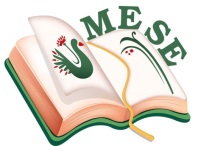 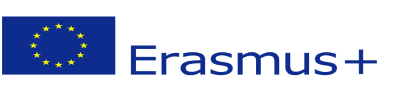 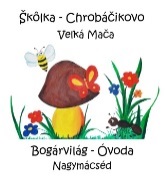 Názov projektu - a projekt címe: Mesévelegyüttsegítsükazegészséget! Zmluva číslo – a szerződésszáma: 2018 – 1- HU01 – KA229 – 047862_5Plán činnostiTéma: Rozprávky inak! – Rozprávky zo sveta! Oboznámiť sa so svetom rozprávok podľa krajín EU /podľa partnerských krajín/,             spracovanie rozprávky pomocou tanca, hudby a umeleckých prostriedkov, obrazové                                                znázornenie – výroba rozprávkovej knižkyAktivity: Školenie pre učiteľov ZŠ a MŠZúčastnená organizácia:Základná škola s materskou školou Dávida Mészárosa –  učiteľky zo škôlky ChrobáčikovoZákladná škola s materskou školou Dávida Mészárosa  - učiteľkyDátum: 11. 04. 2019Základná škola s materskou školou Dávida Mészárosa  - Mészáros Dávid AlapiskolaésÓvoda, Realizácia:Pedagógovia ZŠ s MŠ Dávida Mészárosa  sa zúčastnili na internom školení pre pedagogických pracovníkov základných a materských škôl, ktoré organizovala  Asociácia maďarských učiteľov na Slovensku - právne nezávislá odborná a záujmová organizácia pre maďarských učiteľov a pedagogických pracovníkov na Slovensku /ďalej SZMPSZ/. Vzdelávanie sa uskutočnilo v Galante, v jednom z regionálnych stredísk SZMPSZ. Cieľom školenia bolo "zoznámiť sa s teóriou a metodikou hodiny šťastia".                                                                                 Oboznámili sme sa tematickými okruhmi a s ich teoretickými východiskami na praktickú realizáciu vyučovacích hodín a aktivít v MŠ.Reflexia:Jedným z najcharakteristickejších znakov učiteľa je potreba profesionálnej obnovy a sebarealizácie. Tréning bol veľmi veselý a hlavne bohatý na zážitky. Domov sme sa vrátili posilnení a šťastní.Vo Veľkej Mači, 11. 04.2019Brédová Silvia koordinátorka projektu SprávaSprávaCieľ činnosti:Ponúkať deťom zážitkové učenieVzdelávacie aktivity spríjemniť so zavedením „Hodiny šťastia“  v  MŠ a ZŠVychovať  vyrovnanú, úspešnú a spokojnú budúcu generáciuPosilniť emocionálnu inteligenciu a pozitívne myslenie pedagogických pracovníkovOboznámiť sa s možnosťami využitia metód, príručiek  a pomocného materiálu pri práci s deťmi